Urząd Miasta i Gminy Szlichtyngowa informuje, że Wojewódzki Fundusz Ochrony Środowiska i Gospodarki Wodnej w Zielonej Górze poinformował tut. Urząd, że będzie realizował Program priorytetowy „Usuwanie wyrobów zawierających azbest”. Program będzie ogłoszony w maju 2019 roku. Na dzień dzisiejszy  nie są znane szczegóły dotyczące zasad dofinansowania. W związku z powyższym, zainteresowani właściciele nieruchomości, zamierzający skorzystać z dofinansowania w 2019 roku winni złożyć wniosek w Urzędzie Miasta i Gminy Szlichtyngowa (Sekretariat) ul. Rynek 1, 67-407 Szlichtyngowa do 15 maja 2019 roku.Stosownie do zapisów Zarządzenia nr 71/16 Burmistrz Miasta i Gminy Szlichtyngowa z dnia 13 września 2016 r. w sprawie zatwierdzenia „Regulaminu dofinansowania przedsięwzięć związanych z usuwaniem azbestu i wyrobów zawierających azbest z terenu Gminy Szlichtyngowa przy udziale środków pozyskanych w formie dotacji z Wojewódzkiego Funduszu Ochrony Środowiska w Zielonej Górze i Narodowego Funduszu Ochrony Środowiska i gospodarki Wodnej w Warszawie”, ubiegający się o dotację do wniosku winni dołączyć:w przypadku demontażu pokryć dachowych, pakowania, załadunku, transportu 
i unieszkodliwiania wyrobów zawierających azbest:tytuł prawny do nieruchomości/zgodę współwłaścicieli nieruchomości/zgodę wspólnoty mieszkaniowej/zgodę zarządcy nieruchomościzgłoszenie do Starostwa Powiatowego we Wschowie zamiaru zmiany pokrycia dachowego;pozytywną opinię Starosty Wschowskiego w sprawie zmiany pokrycia dachowego;pisemną zgodę (wszystkich współwłaścicieli) na wejście z robotami budowlanymi na teren nieruchomości;dokumenty wskazane w §4 regulaminu – dotyczy podmiotów dla których przyznana dotacja będzie stanowić pomoc de minimis.w przypadku pakowania, załadunku, transportu i unieszkodliwiania wyrobów zawierających azbest:tytuł prawny do nieruchomości/zgodę współwłaścicieli nieruchomości/zgodę wspólnoty mieszkaniowej/zgodę zarządcy nieruchomościpisemną zgodę (wszystkich współwłaścicieli) na wejście z robotami budowlanymi na teren nieruchomości;dokumenty wskazane w §4 regulaminu – dotyczy podmiotów dla których przyznana dotacja będzie stanowić pomoc de minimis.Jednocześnie informuję, że jednym z warunków uzyskania dofinansowania jest wpisanie nieruchomości do inwentaryzacji wyrobów zawierających azbest w Gminie Szlichtyngowa. Wzór do wypełnienia informacji poniżej. Osoba do kontaktu: Agnieszka Wtykło, pokój nr 1 Urzędu Miasta i Gminy Szlichtyngowa, tel. 65 5492 327.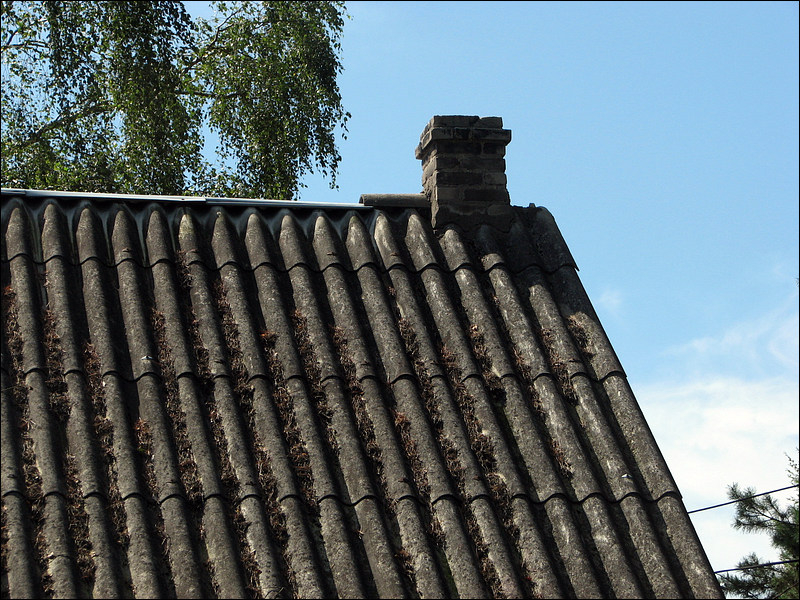 